附件：电子校友卡领取流程1.微信搜索“河南师范大学校友”小程序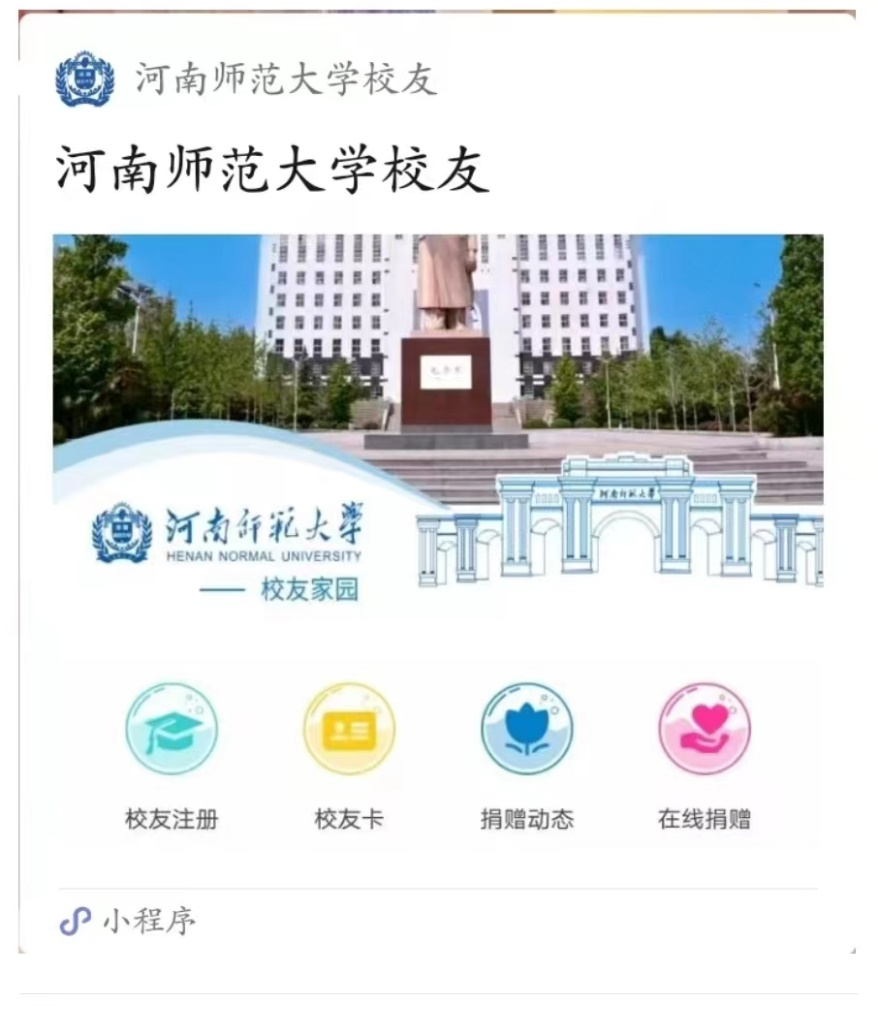 2.点击“去登录”，再进行微信授权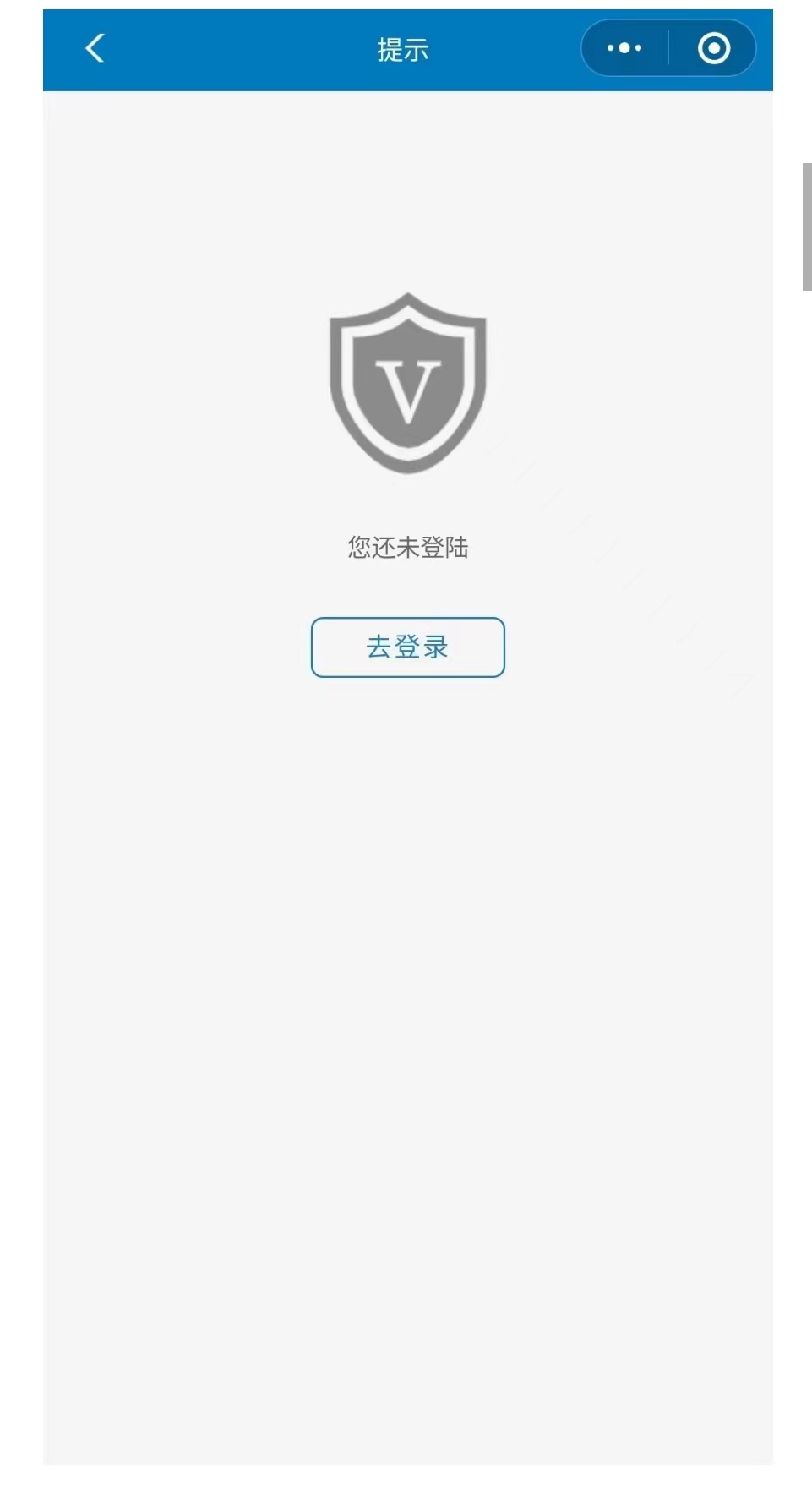 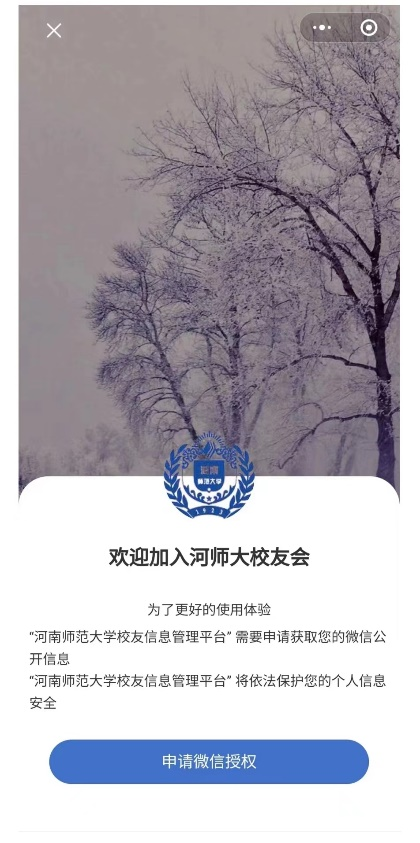 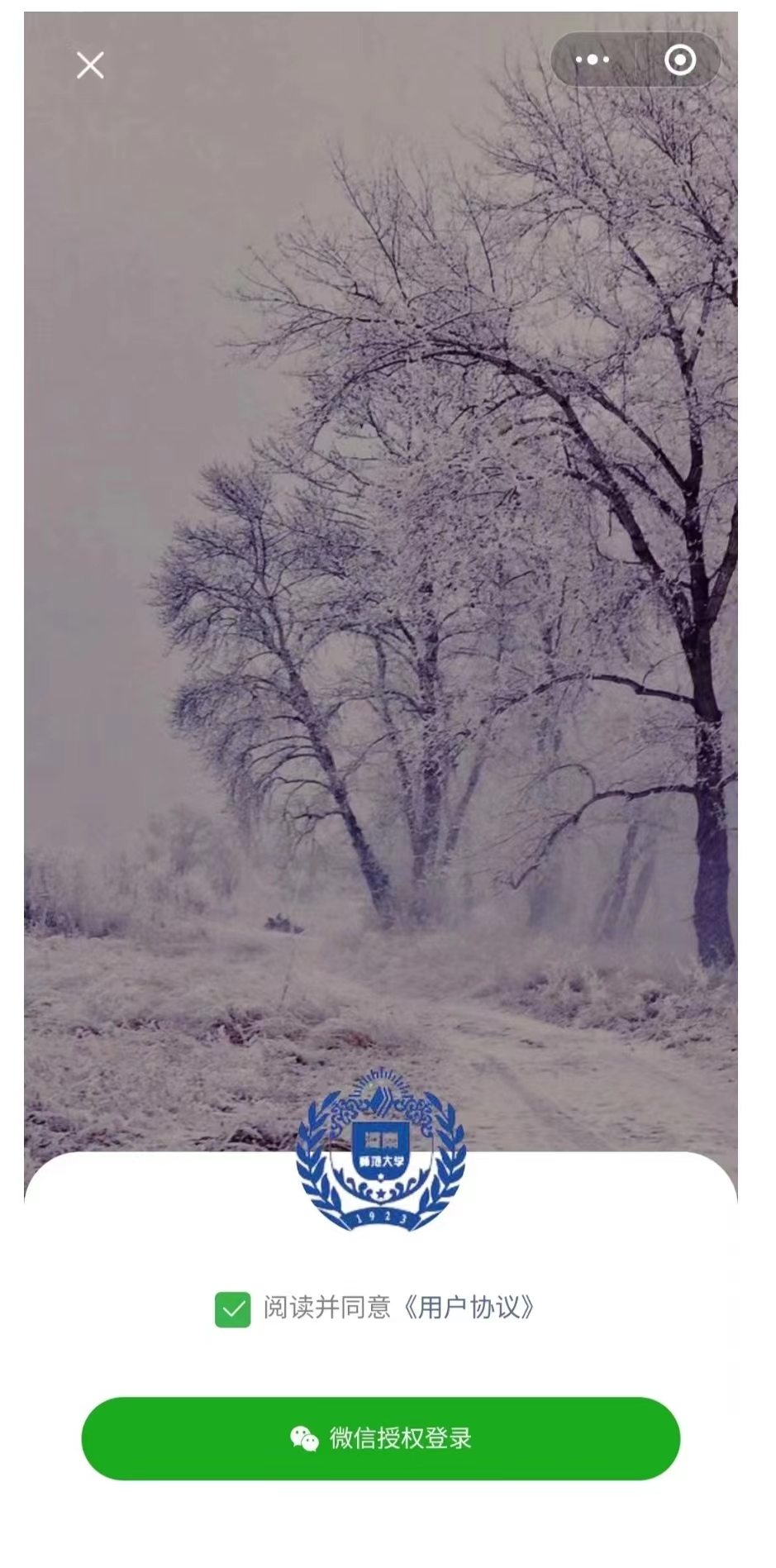 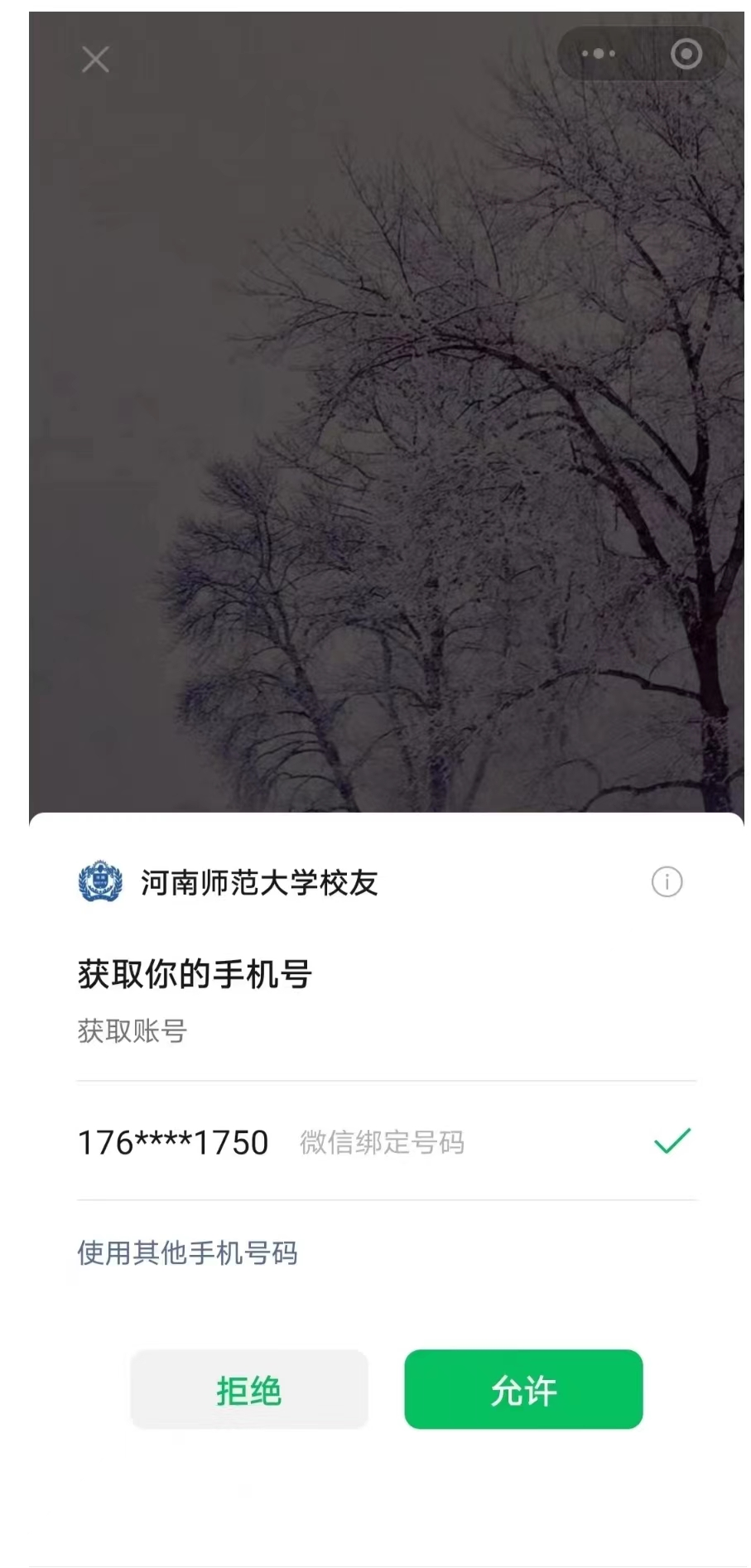 3.登录后，点击“校友注册”，仔细阅读注册说明，点击”去注册“并输入自己的姓名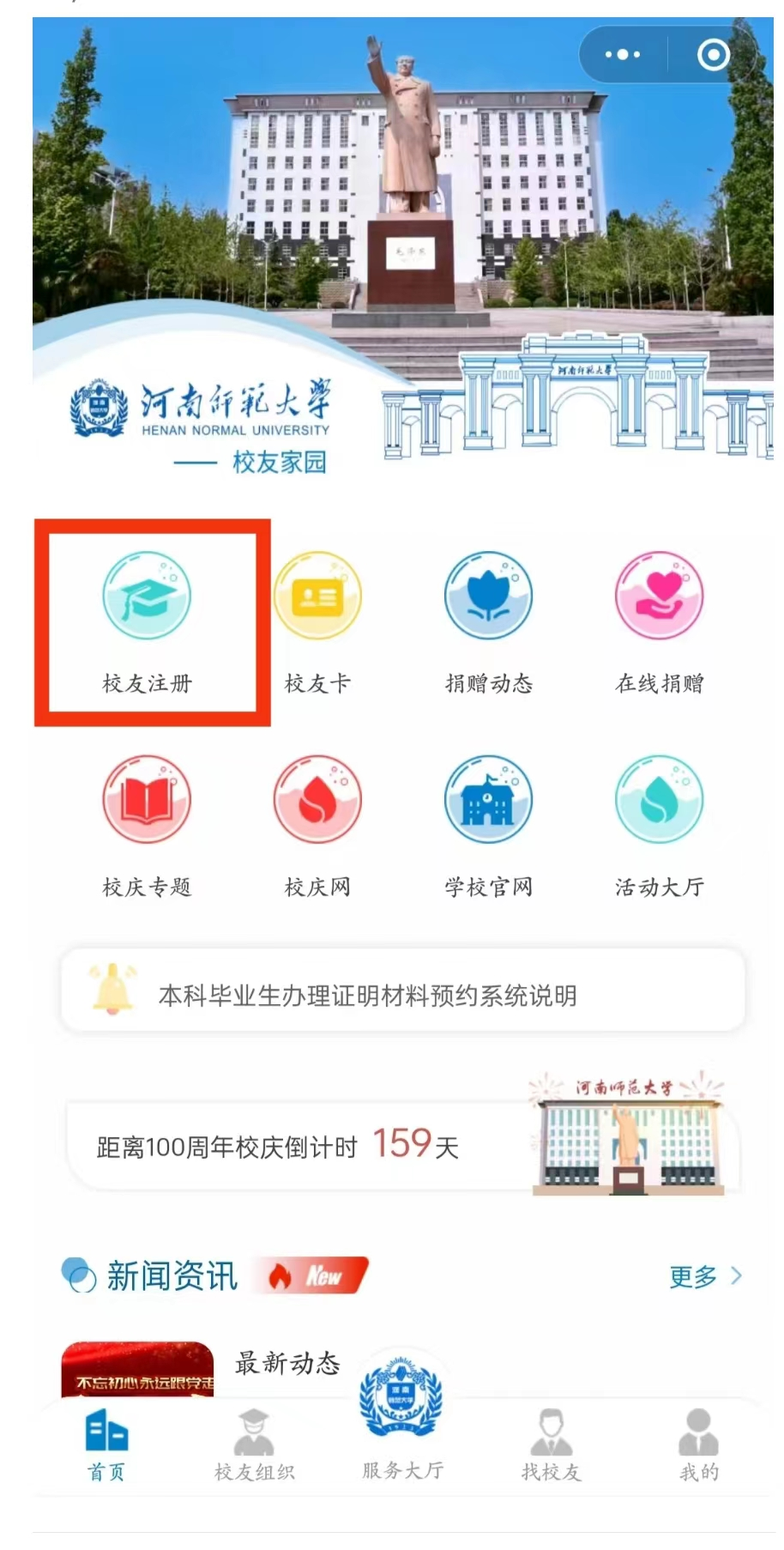 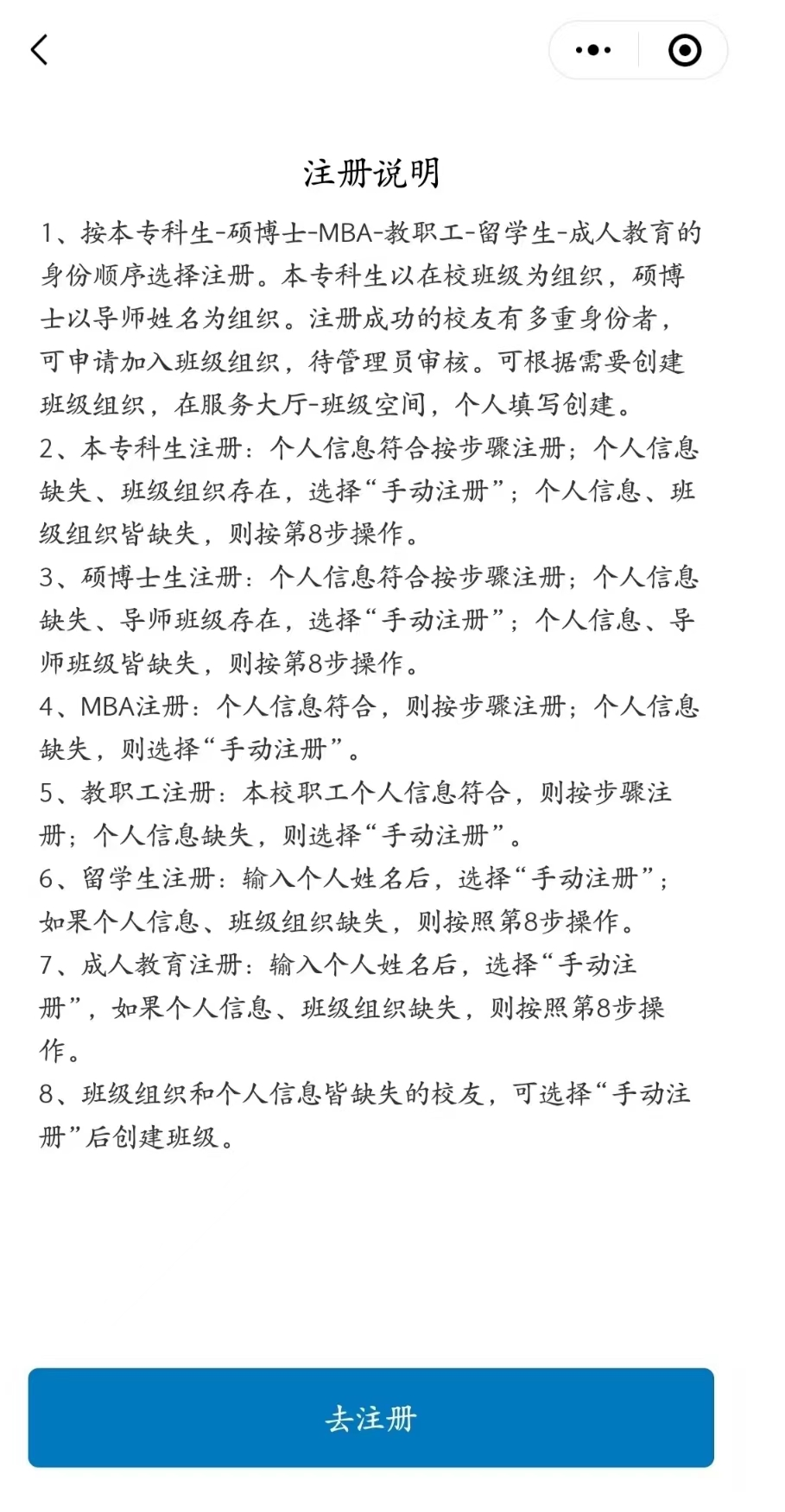 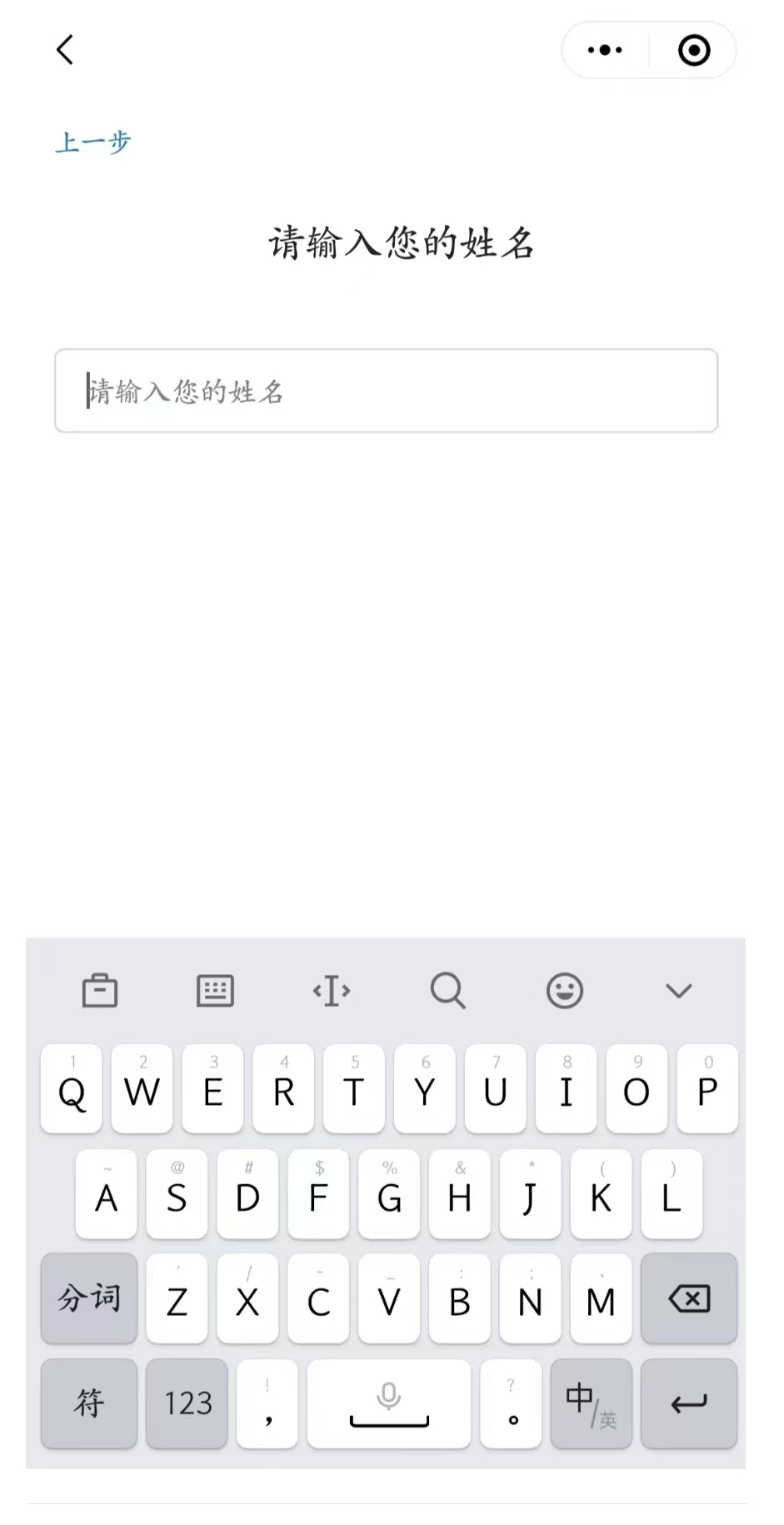 4.寻找自己的信息，然后点击“去认证”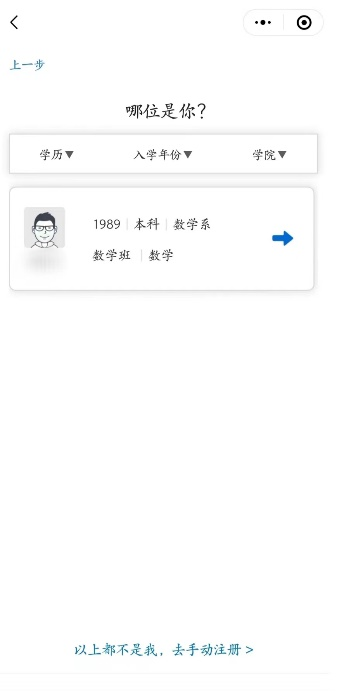 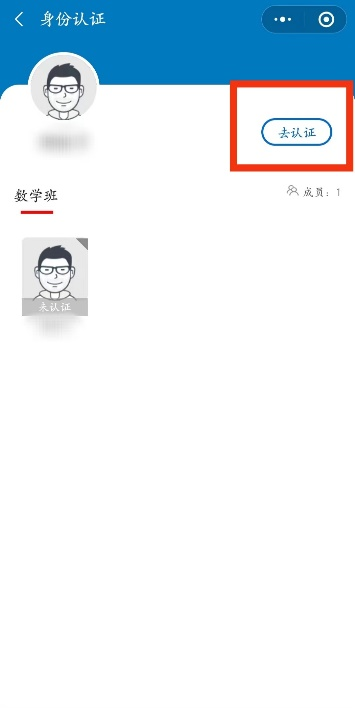 5.进行实名认证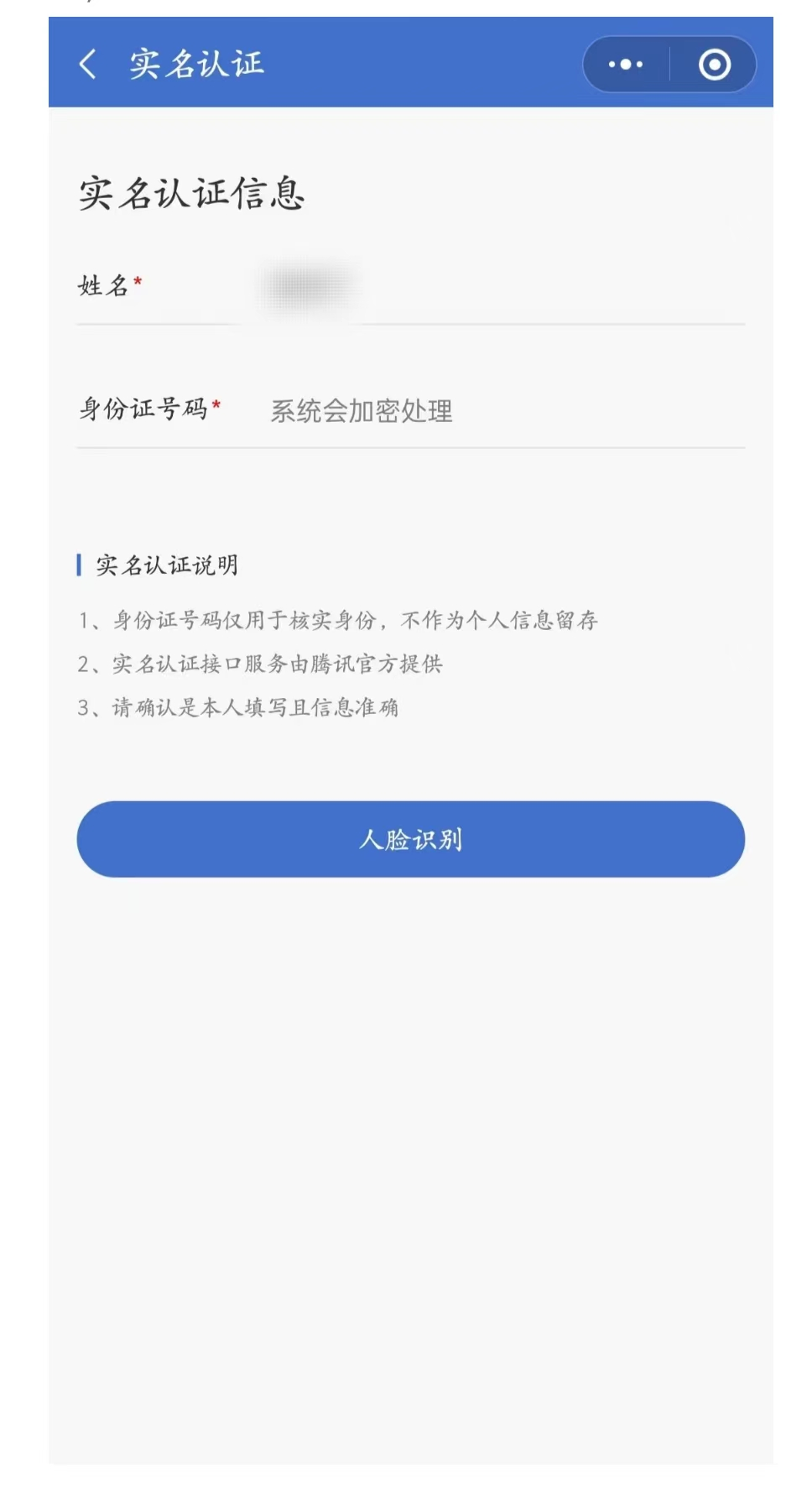 6.进行人脸识别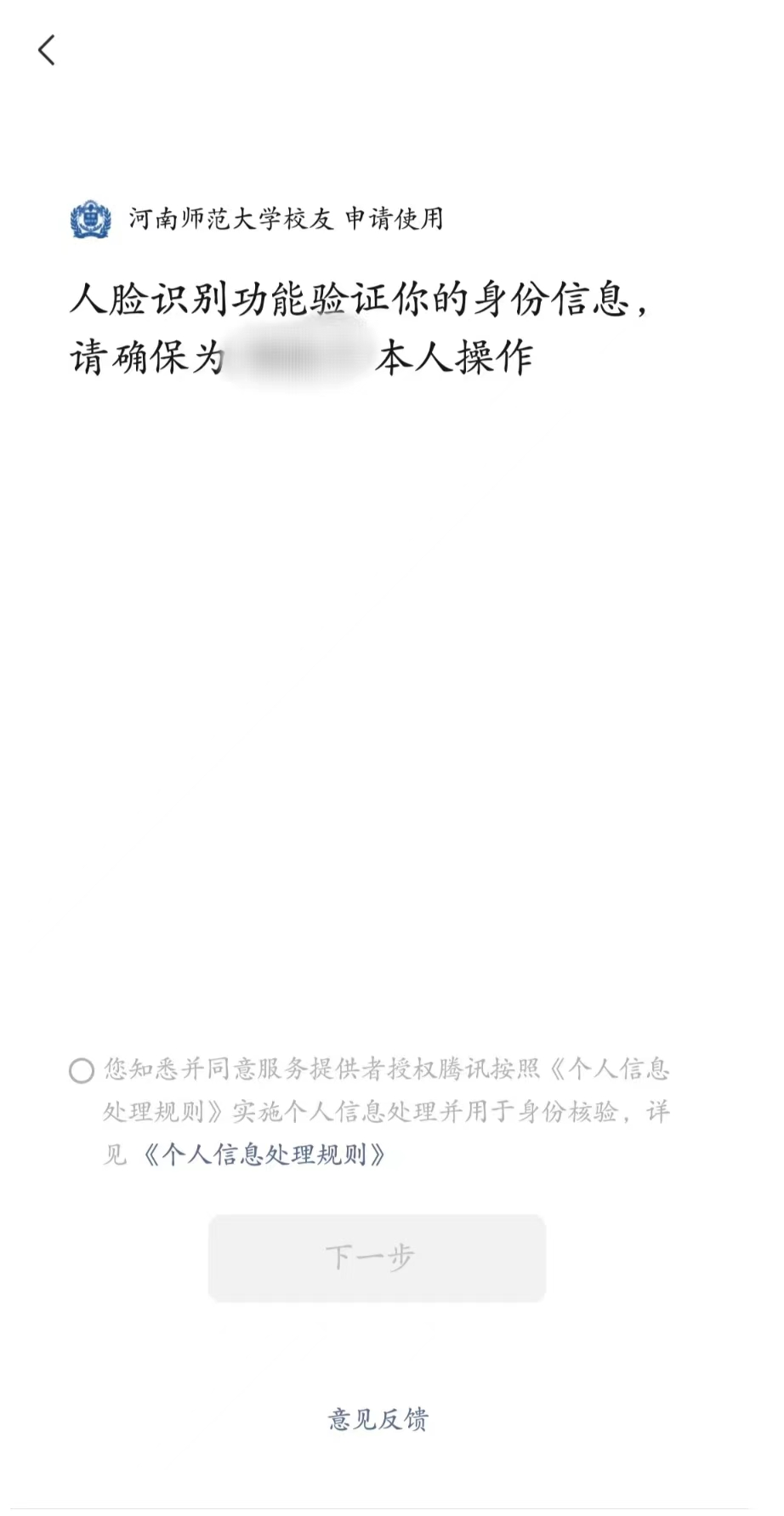 7.完善个人信息，并提交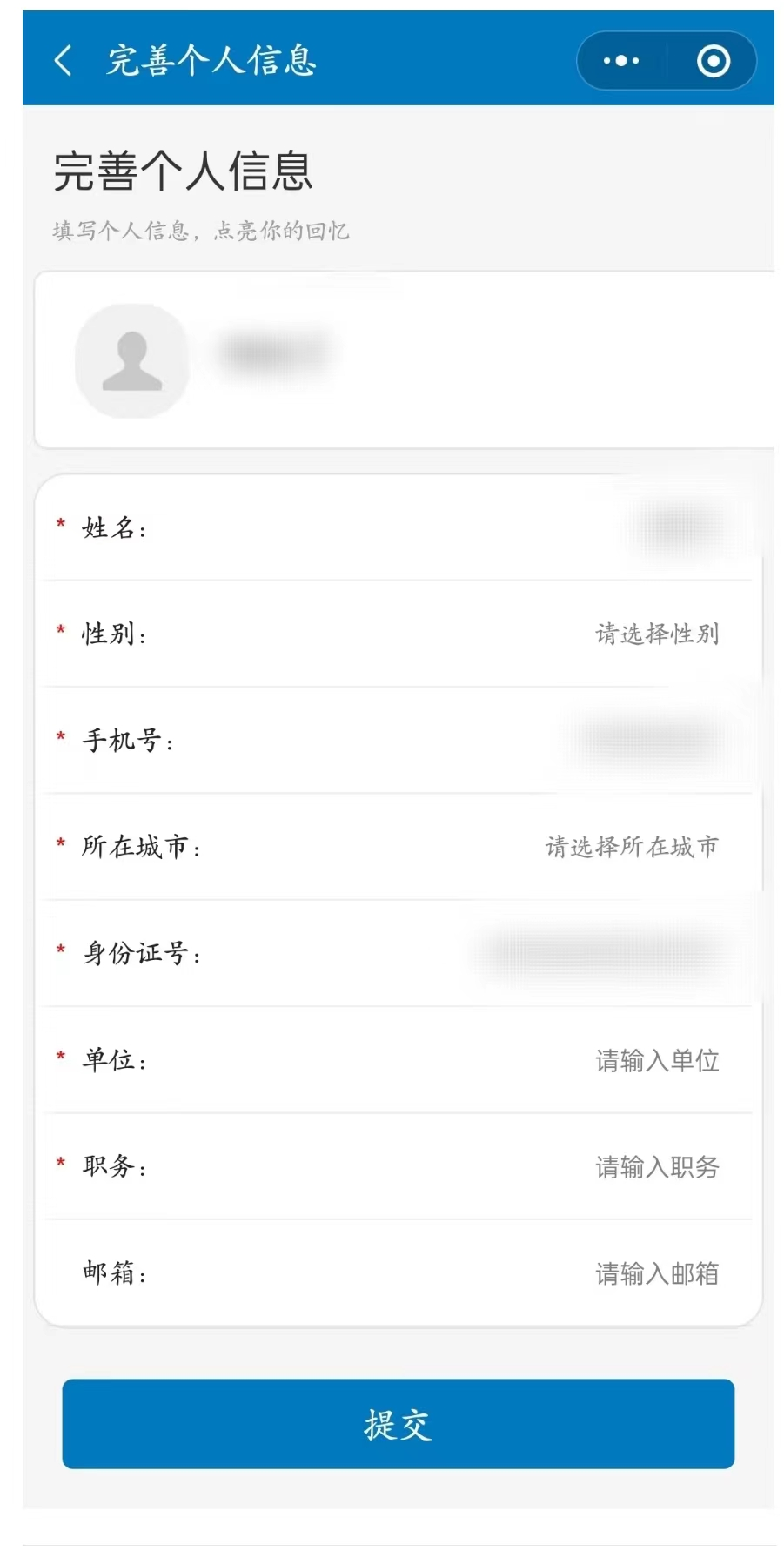 8.认证成功后，在小程序中点击“我的”，进入页面，出现如图所示的字样，点击“立即前往”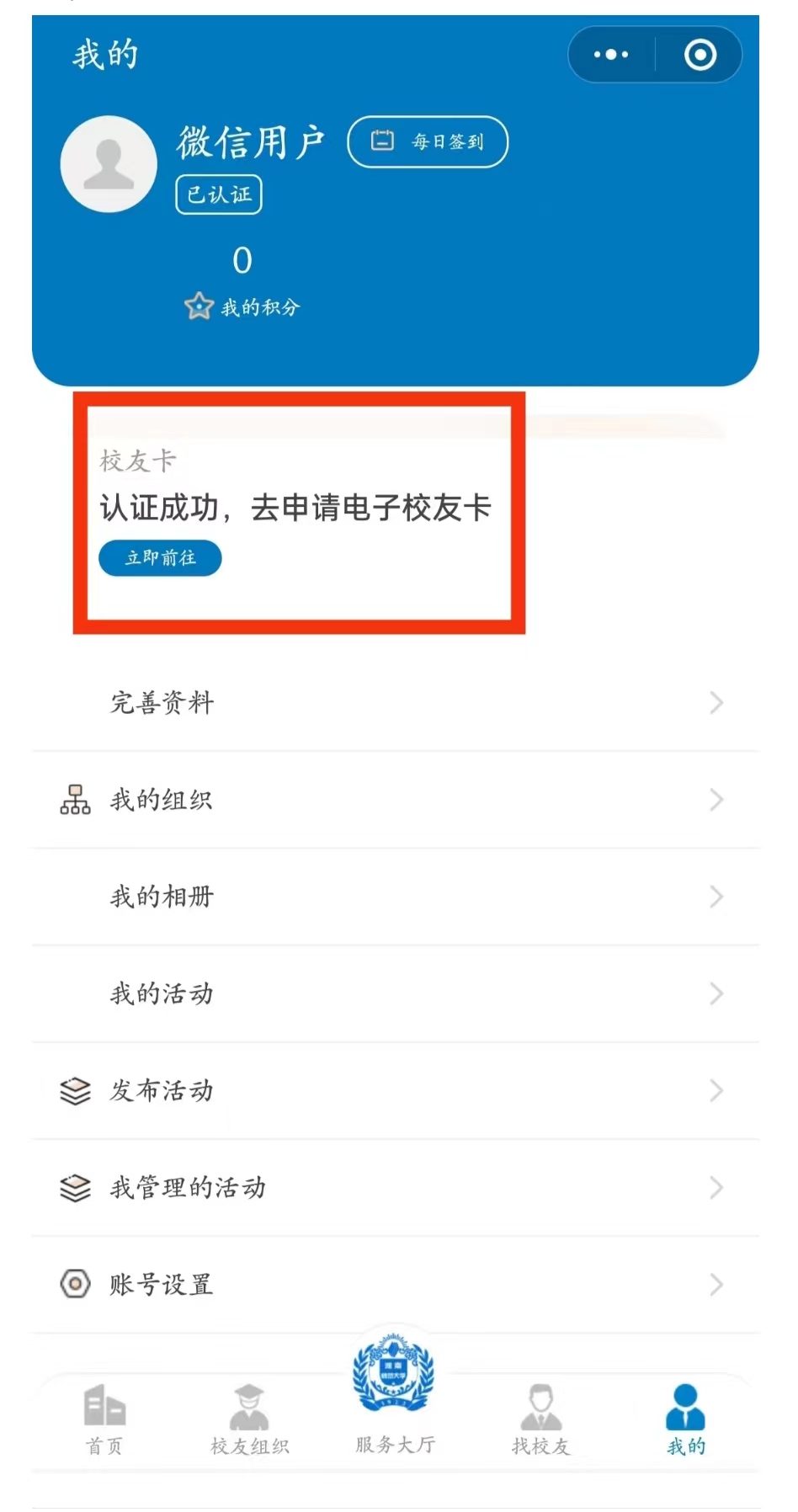 9.完善信息，点击“生成校友卡”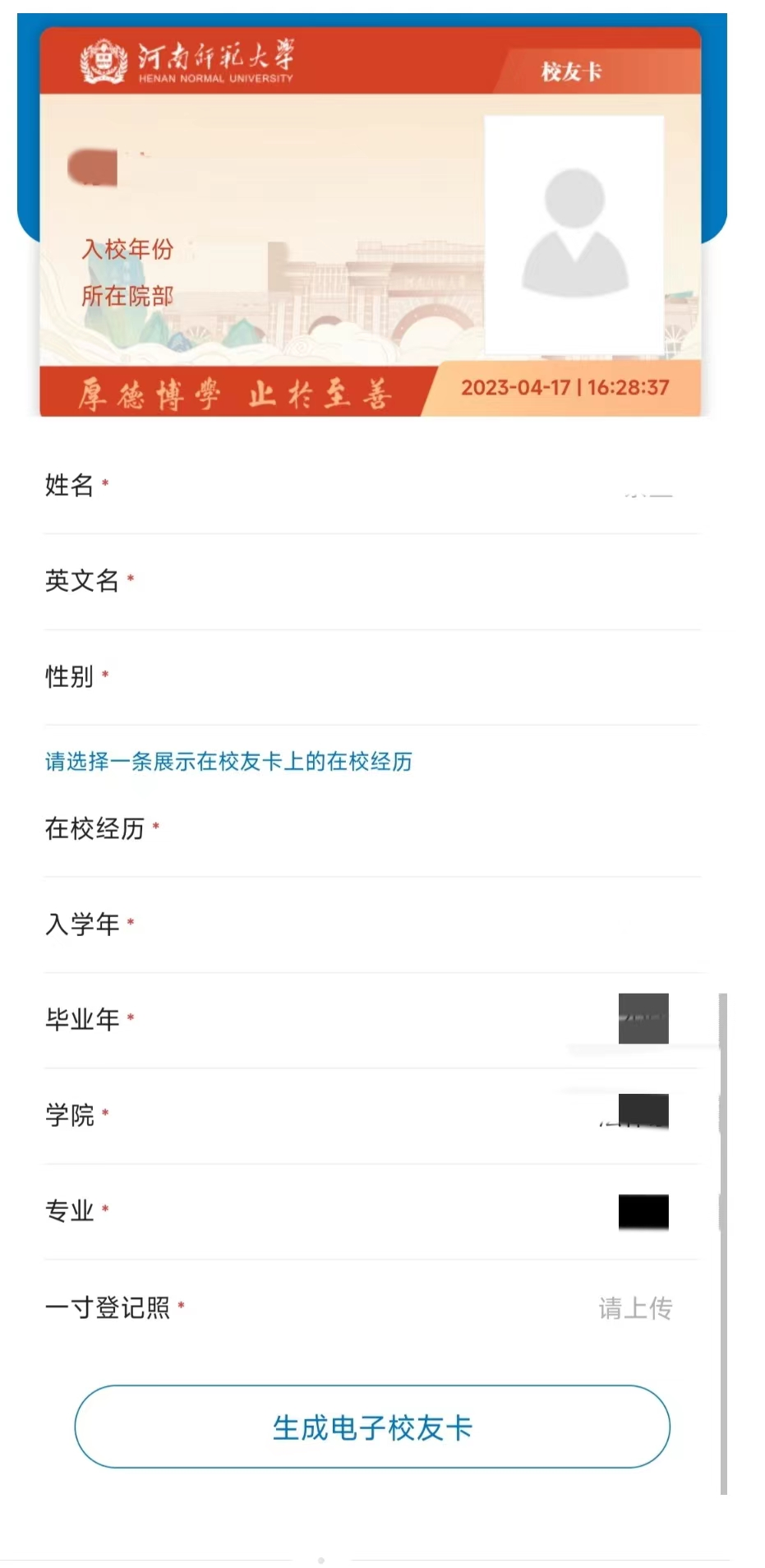 